О внесении изменения в приказ Министерства государственного имущества Республики Марий Эл от 28 августа 2017 г. № 25-нпНа основании Указа Главы республики Марий Эл от 29 марта 2019 г. 
№ 35 «О внесении изменения в Указ Главы Республики Марий Эл от 26 июля 2017 г. № 199»  п р и к а з ы в а ю:1. В абзаце первом пункта 1 Положения о порядке разрешения представителем нанимателя государственному гражданскому служащему Республики Марий Эл в Министерстве государственного имущества Республики Марий Эл на участие на безвозмездной основе в управлении некоммерческими организациями в качестве единоличного исполнительного органа или на вхождение в состав их коллегиальных органов управления, утвержденное приказом Мингосимущества Республики Марий Эл 
от 28 августа 2017 г. № 25-нп, слова «: общественной организацией» исключить.2. Контроль за исполнением настоящего приказа оставляю за собой.Министр								          Н.В. Севостьянова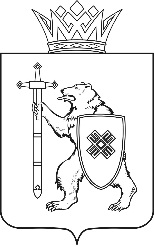 МАРИЙ ЭЛ РЕСПУБЛИКЫНКУГЫЖАНЫШ ПОГОМИНИСТЕРСТВЫЖЕШ УД Ы КМАРИЙ ЭЛ РЕСПУБЛИКЫНКУГЫЖАНЫШ ПОГОМИНИСТЕРСТВЫЖЕШ УД Ы КМИНИСТЕРСТВО 
ГОСУДАРСТВЕННОГО ИМУЩЕСТВА
РЕСПУБЛИКИ МАРИЙ ЭЛП Р И К А ЗМИНИСТЕРСТВО 
ГОСУДАРСТВЕННОГО ИМУЩЕСТВА
РЕСПУБЛИКИ МАРИЙ ЭЛП Р И К А ЗМИНИСТЕРСТВО 
ГОСУДАРСТВЕННОГО ИМУЩЕСТВА
РЕСПУБЛИКИ МАРИЙ ЭЛП Р И К А ЗМИНИСТЕРСТВО 
ГОСУДАРСТВЕННОГО ИМУЩЕСТВА
РЕСПУБЛИКИ МАРИЙ ЭЛП Р И К А ЗМИНИСТЕРСТВО 
ГОСУДАРСТВЕННОГО ИМУЩЕСТВА
РЕСПУБЛИКИ МАРИЙ ЭЛП Р И К А Зот               апреля 2019 2019г.№       -нп